, , ,,	,,IIIIII-	- -- - ----'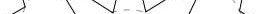 •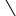 ' \\\\\\II	\	I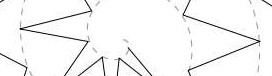 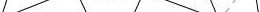 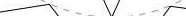 'I	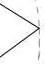 I I\	I,	I	,'	,	\I	I,	I	I----I,  ,-,	•- -	--	I	,\	I\	,	IAWycinamy po przerywanych liniach i ozdabiamy ee...  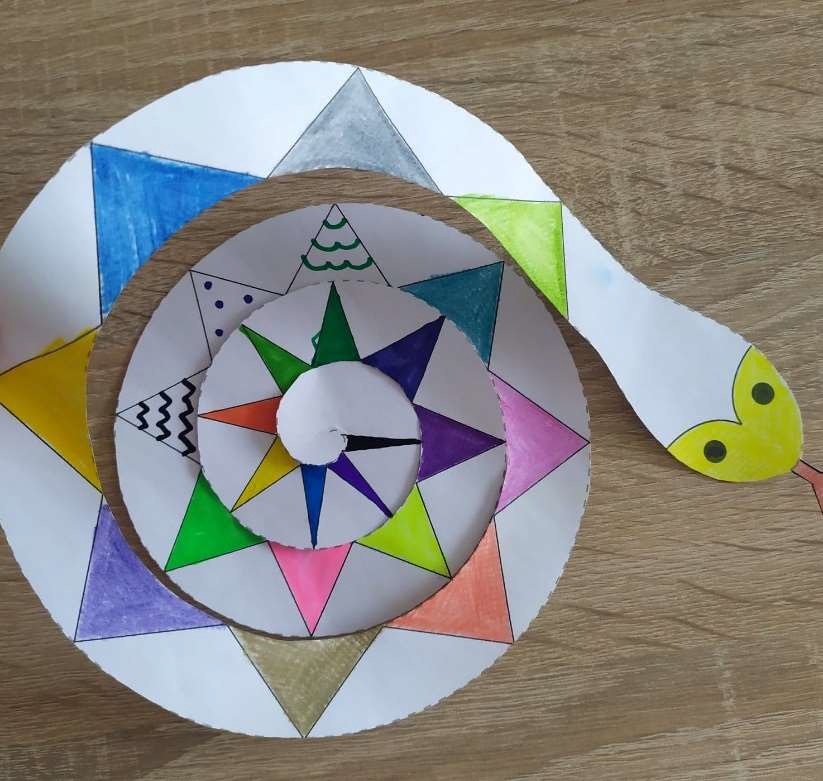 